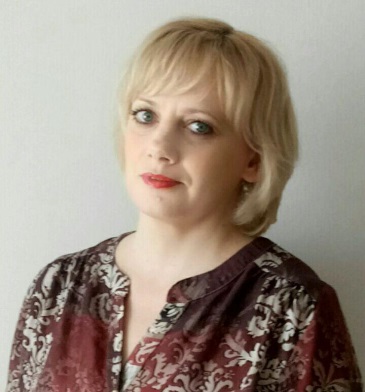 Зиневич Елена Николаевна, учитель-дефектолог государственного учреждения образования «Дошкольный центр развития ребенка г. Дзержинска»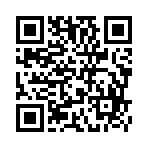 «Использование специально подобранных и частично разработанных игр и игровых заданий с элементами театрально-игровой деятельности по формированию диалогической речи у детей 5-6 лет с общим недоразвитием речи ІІІ уровня речевого развития в условиях пункта коррекционно-педагогической помощи»В современное время вследствие повсеместного использования технических средств (телефонная связь, телевидение, интернет и т.д.), высокой занятости родителей, наблюдается дефицит «живого» общения с ребенком - все это привело к нарушению формирования коммуникативно - речевых умений у детей. Данные проблемы у детей с общим недоразвитием речи III уровня речевого развития (далее – ОНР III ур.р.р.) проявляются в неумении вступить и поддержать разговор со взрослыми и сверстниками, вести себя с учетом ситуации общения.  Игры и игровые задания с элементами театрально – игровой деятельности способствуют формированию коммуникативно – речевых умений у детей с общим недоразвитием речи. Цель опыта: повышение уровня сформированности диалогической речи у детей 5-6 лет с ОНР III ур.р.р. в условиях пункта коррекционно-педагогической посредством использования специально – подобранных и частично разработанных игр и игровых заданий с элементами театрально – игровой деятельности.В соответствии с целью сформулированы следующие задачи опыта:1. Изучить новинки психолого – педагогической литературы и передового педагогического опыта по формированию диалогической речи у детей 5-6 лет с ОНР III ур.р.р.2. Подобрать, частично разработать и апробировать комплекс игр и игровых заданий с элементами театрально - игровой деятельности по формированию диалогической речи у детей с ОНР 5-6 лет в условиях пункта коррекционно-педагогической помощи.3. Проанализировать результативность и оценить эффективность использования в коррекционной работе специально подобранных и частично разработанных игр и игровых заданий с элементами театрально - игровой деятельности по формированию диалогической речи у детей 5-6 лет с ОНР III ур.р.р.Ведущая идея опыта в том, что использование специально подобранных и частично разработанных игр и игровых заданий с элементами театрально-игровой деятельности позволит повысить уровень сформированности диалогической речи у детей 5-6 лет с ОНР III ур.р.р. в условиях пункта коррекционно-педагогической помощи. Описание сути опыта Во время проведения коррекционных занятий, во время беседы с детьми 5-6 лет с ОНР III ур.р.р. были обозначены следующие проблемы по формированию диалогической речи: Неумение вступить и поддержать разговор со взрослыми и сверстниками. Нарушена организация речевого поведения с партнером по общению: высказывания отличаются отсутствием четкости, последовательности изложения.Недостаточно хорошо сформированы умения отвечать на вопрос полным грамматически правильно оформленным предложением, имеются проблемы в формулировании уточняющих и восполняющих простых вопросов.  Имеются недостатки при отборе интонационных средств выразительности во время общения. Неумение вежливо обратиться к собеседнику. Исходя из вышеперечисленных проблем, определились следующие направления коррекционной работы по формированию диалогической речи у детей 5-6 лет с ОНР III ур.р.р.: - формирование умения вступать в разговор с собеседником;- формирование умения соблюдать правило очередности и тематического единства реплик на материале готовых диалогов;- формирование умения отвечать на вопрос полным грамматически правильно оформленным предложением, формулировать уточняющие и восполняющие простые вопросы;- формирование умения пользоваться в диалоге интонационными средствами выразительности;- формирование умения пользоваться базовыми формулами речевого этикета. Возникла необходимость создать комплекс игр и игровых заданий с элементами театрально-игровой деятельности по формированию диалогической речи у детей 5-6 лет с ОНР III ур.р.р. по основным направлениям коррекционной работы. Разработаны конспекты коррекционных занятий по формированию диалогической речи у детей 5-6 лет с ОНР III ур.р.р. с использованием игр и игровых заданий с элементами театрально – игровой деятельности.Для активизации интереса у детей 5-6 лет с ОНР III ур.р.р. к играм и игровым заданиям с элементами театрально – игровой деятельности в кабинете пункта коррекционно – педагогической помощи был организован уголок «Играем в театр». В уголке были подобраны и размещены: красочно иллюстрированная детская художественная литература, настольные дидактические игры: «Путешествие в сказку», «В мире сказок», пальчиковый театр, театр кукол би – ба - бо, настольный театр, театр рукавичек, изготовлены необходимые атрибуты для театрализованных игр.При составлении комплекса игр и игровых заданий с элементами театрально-игровой деятельности особое место уделялось подбору коммуникативных игр. В этих играх у детей с ОНР ОНР III ур.р.р. формировалось доброжелательное отношение друг к другу и взрослому, создавался положительный настрой.Для формирования умения соблюдать в диалоге очередность и тематическое единство реплик, детям с ОНР III ур.р.р.  предлагалось обыгрывание литературных диалогов. По мнению Г.М. Ляминой «литературные произведения дают детям наилучшие образцы диалогического взаимодействия.  Запоминая литературные диалоги, передаваемые детьми в инсценировании стихов (чтение стихов по ролям), формируют образ «участника» диалога».После обыгрывания готовых диалогов, детям с ОНР III ур.р.р. предлагались игры и игровые задания с элементами театрально – игровой деятельности в процессе которых формировалось умение отвечать на восполняющие простые вопросы полными предложениями, используя опорные слова педагога.  В процессе таких игры у детей поддерживалась общая тема, соблюдалась очередность в разговоре, раскрепощались движения.Детям с ОНР III ур.р.р.  очень сложно самостоятельно сформулировать уточняющие простые вопросы в определенной последовательности, поэтому были подобранны и разработаны игры по развитию умения формулировать уточняющие простые вопросы со зрительной опорой на картинки – символы. Участие в таких играх требует от детей с ОНР III ур.р.р.  активизации знаний о предметах, побуждает к формулированию вопросов.Во время проведения игр и игровых заданий с элементами театрально - игровой деятельности по формированию диалогической речи незаметно передавалась инициатива детям, организовалась их совместная деятельность.  Основная цель формирования диалогической речи у детей 5-6 лет с ОНР III ур.р.р.  – умение пользоваться диалогом, как формой общения. Для более эффективной коррекционной работы по формированию диалогической речи у детей 5-6 лет с ОНР III ур.р.р. возникла необходимость сделать родителей и педагогов своими единомышленниками. Для них был подготовлен информационный буклет «В игры играем – диалогическую речь развиваем». В информационный буклет были подобраны игры и игровые задания по формированию диалогической речи не требующие специально созданных условий и подготовки для их проведения.Результативность и эффективность опытаАнализ диагностики уровня развития диалогической речи у детей шестого года жизни с ОНР III ур.р.р.  по методике Р.Е. Левиной показал, что дети с удовольствием устанавливают контакт со взрослыми и сверстниками, стремятся к постоянному общению; соблюдают правило очередности и тематического единства реплик в диалоге; отвечают на вопросы полными грамматически правильно оформленными предложениями; формулируют уточняющие и восполняющие простые вопросы; высказывания имеют интонационную выразительность, отмечается самостоятельное логическое изложение материала.Результаты диагностики показали, что использование специально подобранных и частично разработанных игр и игровых заданий с элементами театрально-игровой деятельности позволяют сформировать диалогическую речь у детей 5-6 лет с ОНР III ур.р.р. в условиях пункта коррекционно-педагогической помощи.Опыт был представлен на заседании районного учебно-методического объединения учителей-дефектологов «Дошкольник». Специально подобранные и частично разработанные игры и игровые задания с элементами театрально – игровой деятельности по формированию диалогической речи у детей 5-6 лет с ОНР III ур.р.р.  могут быть использованы в работе учителей – дефектологов пункта коррекционно – педагогической помощи в дошкольных учреждениях.Список  использованной литературы:Бизикова, О.А. Развитие диалогической речи дошкольников в игре / О.А. Бизикова. – М.: Скрипторий, 2008. – 136с.Глухов, В.П. Коррекционно – развивающая направленность обучения и воспитания детей с нарушениями речи / В.П. Глухов. – М.: Союз, 2007. – 156с.Логопедический портал Всероссийский образовательный сайт. [Электронный ресурс]. Логопедический портал Всероссийский образовательный сайт. – Режим доступа: http://LogoPortal.ru/statya-14984/.html. - Дата доступа: 20.02.2019.Левина, Р.Е. Характеристика ОНР / Р.Е. Левина, Н.А. Никишина. - М.: Просвещение, 2009. – 159с.Лямина, Г.М. Воспитание детей старшей группы детского сада / сост. Г.М. Лямина. - М.: Просвещение, 2006. – 185с.  